ΜακαρισμοίἈναστασιματάριον Πέτρου Ἐφεσίου, 1820ἦχος α΄Eν_ τη_ βα_ σι_ λει_ α_ σου_ μνη_ σθη_ τι_ η_ μων_ κυ_ ρι_ ε_ ο_ ταν_ ελ_ θης_ εν_ τη_ βα_ σι_ λει_ α_ σου_ μα_ κα_ ρι_ οι_ οι_ πτω_ χοι_ τω_ πνευ_ μα_ τι_ ο_ τι_ αυ_ των_ ε_ στιν_ η_ βα_ σι_ λει_ α_ των_ ου_ ρα_ νων_Μ α_ κα_ ρι_ οι_ οι_ πεν_ θουν_ τες_ ο_ τι_ αυ_ τοι_ πα_ ρα_ κλη_ θη_ σον_ ται_Μ α_ κα_ ρι_ οι_ οι_ πρα_ εις_ ο_ τι_ αυ_ τοι_ κλη_ ρο_ νο_ μη_ σου_ σι_ την_ γην_Μ α_ κα_ ρι_ οι_ οι_ πει_ νων_ τες_ και_ δι_ ψων_ τες_ την_ δι_ και_ ο_ συ_ νην_ ο_ τι_ αυ_ τοι_ χορ_ τα_ σθη_ σον_ ται_ Μα_ κα_ ρι_ οι_ οι_ ε_ λε_ η_ μο_ νες_ ο_ τι_ αυ_ τοι_ ε_ λε_ η_ θη_ σον_ ται_ Δι_ α_ βρω_ σε_ ε_ ως_ ε_ ξη_ γα_ γε_ του_ πα_ ρα_ δει_ σου_ ο_ ε_ χθρο_ ος_ του_ Α_ δαμ_ δι_ α_ σταυ_ ρου_ δε_ τον_ λη_ στην_ αν_ τει_ ση_ γα_ γε_ Χρι_ στο_ ος_ εν_ αυ_ τω_ μνη_ σθη_ τι_ ι_ μου_ κρα_ ζον_ τα_ ο_ ταν_ ελ_ θης_ εν_ τη_ βα_ σι_ λει_ ει_ α_ α_ σου_Μ α_ κα_ ρι_ οι_ οι_ κα_ θα_ ροι_ τη_ καρ_ δι_ α_ ο_ τι_ αυ_ τοι_ τον_ Θε_ ο_ ον_ ο_ ψον_ ται_Προ_ σκυ_ νω_ σου_ ου_ τα_ πα_ θη_ μα_ τα_ δο_ ξο_ λο_ γω_ και_ την_ α_ να_ α_ στα_ α_ σιν_ συν_ τω_ Α_ δαμ_ και_ τω_ λη_ στη_ με_ τα_ φω_ νης_ α_ να_ βο_ ω_ ω_ σοι_ λα_ μπρας_ μνη_ σθη_ τι_ μου_ Κυ_ ρι_ ε_ ο_ ταν_ ελ_ θης_ εν_ τη_ βα_ σι_ λει_ ει_ α_ σου_Μ α_ κα_ ρι_ οι_ οι_ ει_ ρη_ νο_ ποι_ οι_ ο_ τι_ αυ_ τοι_ υι_ οι_ Θε_ ου_ κλη_ θη_ σον_ ται_Ε_ σταυ_ ρω_ θη_ ης_ α_ να_ μαρ_ τη_ τε_ και_ εν_ μνη_ μει_ ω_ κα_ τε_ τε_ ε_ θης_ ε_ κων_ αλλ_ ε_ ξα_ νε_ στης_ ως_ Θε_ ος_ συ_ νε_ γει_ ρας_ σε_ αυ_ τω_ ω_ τον_ Α_ δαμ_ μνη_ σθη_ τι_ μου_ κρα_ ζον_ τα_ Ο_ ταν_ ελ_ θης_ εν_ τη_ βα_ σι_ λει_ ει_ α_ α_ σου_Μ α_ κα_ ρι_ οι_ οι_ δε_ δι_ ω_ γμε_ νοι_ ε_ νε_ κεν_ δι_ και_ ο_ συ_ νης_ ο_ τι_ αυ_ των_ ε_ στιν_ η_ βα_ σι_ λει_ α_ των_ ου_ ρα_ νων_Τ ον_ να_ ο_ ον_ σου_ ου_ τον_ του_ σω_ μα_ τος_ τη_ τρι_ η_ με_ ρω_ α_ να_ στη_ σας_ τα_ φη_ συν_ τω_ Α_ δαμ_ τους_ εξ_ Α_ δαμ_ ε_ ξα_ νε_ στη_ σας_ Χρι_ στε_ ε_ ο_ Θε_ ος_ μνη_ σθη_ τι_ μου_ κρα_ ζον_ τα_ ο_ ταν_ ελ_ θης_ εν_ τη_ βα_ σι_ λει_ ει_ α_ σου_Μ α_ κα_ ρι_ οι_ ε_ στε_ ο_ ταν_ ο_ νει_ δι_ σω_ σιν_ υ_ μας_ και_ δι_ ω_ ξω_ σι_ και_ ει_ πω_ σι_ παν_ πο_ νη_ ρον_ ρη_ μα_ κα_ θη_ μων_ ψευ_ δο_ με_ νοι_ ε_ νε_ κεν_ ε_ μου_Μ υ_ ρο_ φο_ ο_ ροι_ οι_ ηλ_ θον_ κλαι_ ου_ σαι_ ε_ πι_ το_ μνη_ μα_ σου_ Χρι_ στε_ ε_ ο_ Θε_ ος_ λι_ αν_ πρω_ ι_ και_ εν_ λευ_ κοις_ ευ_ ρον_ α_ γγε_ λον_ κα_ θη_ με_.νον_ Τι_ ζη_ τει_ τε_ κρα_ ζο_ ντα_ ε_ ξα_ νε_ στη_ Χρι_ στος_ μη_ θρη_ νει_ ει_ τε_ λοι_ πο_ ον_Χ αι_ ρε_ τε_ και_ α_ γαλ_ λι_ α_ σθε_ ο_ τι_ o_ μι_ σθος_ υ_ μων_ πο_ λυς_ εν_ τοις_ ου_ ρα_ νοις_Ο ι_ α_ πο_ στο_ ο_ λοι_ σου_ Κυ_ ρι_ ε_ Ε_ πι_ το_ ο_ ρος_ ου_ ε_ τα_ α_ ξω_ αυ_ τοις_ πα_ ρα_ γε_ νο_ με_ νοι_ Σω_ τηρ_ Σε_ ι_ δον_.τες_ προ_ σε_ κυ_ νη_.σαν_ Ους_ και_ ε_ ξα_ πε_ στει_ λας_ εις_ τα_ ε_ θνη_ δι_ δα_ σκειν_ και_ βα_ πτι_ ι_ ζειν_ αυ_ του_ ους_ Δ ο_ ξα_ πα_ τρι_ και_ υι_ ω_ και_ α_ γι_ ω_ πνευ_ μα_ τι_Τ ον_ πα_ τε_ ε_ ρα_ α_ προ_ σκυ_ νη_ σω_ μεν_ και_ τον_ Υι_ ον_ δο_ ξο_ λο_ γη_ η_ σω_ μεν_ και_ το_ πα_ να_ γι_ ον_ ο_ μου_ παν_ τες_ πνευ_.μα_ α_ νυ_ μνη_ σω_.μεν_ κρα_ ζον_ τε_ ες_ και_ λε_ γον_ τες_ πα_ να_ γι_ α_ τρι_ ας_ σω_ σον_ πα_ αν_ τας_ η_ μα_ ας_Κ αι_ νυν_ και_ α_ ει_ και_ εις_ τους_ αι_ ω_ νας_ των_ αι_ ω_ νων_ α_ μην_Τ ην_ μη_ τε_ ε_ ρα_ α_ σου_ προ_ σα_ γει_ σοι_ εις_ ι_ κε_ σι_ αν_ ο_ λα_ ο_ ος_ σου_ χρι_ στε_ ταις_ πα_ ρα_ κλη_ σε_ σιν_ αυ_ της_ τους_ οι_ κτιρ_ μους_ σου_ δος_ η_ μι_ ιν_ α_ γα_ θε_ ι_ να_ σε_ δο_ ξα_ ζο_ μεν_ τον_ εκ_ τα_ φου_ η_ μιν_ α_ να_ τει_ ει_ λα_ αν_ τα_ α_ α_ α_ἦχος β΄Ε ν_ τη_ βα_ σι_ λει_ α_ σου_ μνη_ σθη_ τι_ η_ μων_ κυ_ ρι_ ε_ ο_ ταν_ ελ_ θης_ εν_ τη_ βα_ σι_ λει_ α_ σου_ μα_ κα_ ρι_ οι_ οι_ πτω_ χοι_ τω_ πνευ_ μα_ τι_ ο_ τι_ αυ_ των_ ε_ στιν_ η_ βα_ σι_ λει_ ει_ α_.των_ ου_ ρα_ νων_Μ α_ κα_ ρι_ οι_ οι_ πεν_ θουν_ τες_ ο_ τι_ αυ_ τοι_ πα_ ρα_ α_ κλη_ θη_ σον_ ται_Μ α_ κα_ ρι_ οι_ οι_ πρα_ εις_ ο_ τι_ αυ_ τοι_ κλη_ ρο_ νο_ μη_ σου_ σι_ την_ γην_Μ α_ κα_ ρι_ οι_ οι_ πει_ νων_ τες_ και_ δι_ ψων_ τες_ την_ δι_ και_ ο_ συ_ νην_ ο_ τι_ αυ_ τοι_ οι_ χορ_ τα_ σθη_ σον_ νται_Μ α_ κα_ ρι_ οι_ οι_ ε_ λε_ η_ μο_ νες_ ο_ τι_ αυ_ τοι_ ε_ λε_ ε_ η_ θη_ σον_ ται_Τ ην_ φω_ νην_ σοι_ προ_ σα_ γο_ με_ εν_ του_ λη_ στου_ και_ βο_ ω_ μεν_ σοι_ μνη_ σθη_ τι_ η_ μων_ σω_ τηρ_ εν_ τη_ βα_ σι_.λει_  α_ σου_Μ α_ κα_ ρι_ οι_ οι_ κα_ θα_ ροι_ τη_ καρ_ δι_ α_ ο_ τι_ αυ_ τοι_ τον_ Θε_ ον_ ο_ ψον_ ται_Τ ον_ σταυ_ ρον_ σοι_ προ_ σα_ γο_ μεν_ εις_ πται_ σμα_ των_ συγ_ χω_ ρη_ σιν_ ον_ υ_ περ_ η_ μων_ κα_ τε_ δε_ ε_ ξω_ φι_ λαν_ θρω_ πε_Μ α_ κα_ ρι_ οι_ οι_ ει_ ρη_ νο_ ποι_ οι_ ο_ τι_ αυ_ τοι_ υι_ οι_ Θε_ ου_ κλη_ θη_ σον_ ται_Π ρο_ σκυ_ νου_ μεν_ σου_ δε_ σπο_ τα_ α_ την_ τα_ φην_ και_ την_.ε_  γερ_ σιν_ δι_ ων_ εκ_ φθο_ ρας_ ε_ λυ_ τρω_ σω_ τον_ κο_ ο_ σμον_ φι_ λαν_ θρω_ πε_Μ α_ κα_ ρι_ οι_ οι_ δε_ δι_ ω_ γμε_ νοι_ ε_ νε_ κεν_ δι_ και_ ο_ συ_ νης_ ο_ τι_ αυ_ των_ ε_ στιν_ η_ βα_ σι_ λει_ ει_ α_ των_ ου_ ρα_ νων_Τ ω_ θα_ να_ τω_ σου_ Κυ_ ρι_ ε_ ε_ κα_ τε_ πο_ θη_ ο_ θα_ α_ τος_ και_ τη_ α_ να_ στα_ σει_ σου_ Σω_ τερ_ τον_ κο_ ο_ σμον_ δι_ ε_ σω_ σας_Μ α_ κα_ ρι_ οι_ ε_ στε_ ο_ ταν_ ο_ νει_ δι_ σω_ σιν_ υ_ μας_ και_ δι_ ω_ ξω_ σι_ και_ ει_ πω_ σι_ παν_ πο_ νη_ ρον_ ρη_ μα_ καθ_ υ_ μων_ ψευ_ δο_ με_.νοι_ ε_ νε_ κεν_ ε_ μου_Ο ι_ εν_ σκο_ τει_ κα_ θευ_ δον_ τε_ ες_ σε_ το_ φως_ θε_ α_ σα_ με_ νοι_ εν_ τοις_ κα_ τω_ τα_ τοις_ του_ α_ δου_ Xρι_ στε_ ε_ ε_ ξα_ νε_ στη_ σαν_Χ αι_ ρε_ τε_ και_ α_ γαλ_ λι_ α_ σθε_ ο_ τι_ o_ μι_ σθος_ υ_ μων_ πο_ λυ_ υς_ εν_ τοις_ ου_ ρα_ νοις_Μ υ_ ρο_ φο_ ροις_ υ_ πην_ τη_ σας_ α_ να_ στας_ εκ_ του_ μνη_ μα_ τος_ και_ τοις_ μα_ θη_ ταις_ ε_ πη_ γγει_ λω_ ει_ πει_ ειν_ σου_ την_ ε_ γερ_ ιν_Δ ο_ ξα_ Πα_ τρι_ και_ Υι_ ω_ και_.Α_ γι_ ω_ Πνευ_ μα_ τι_Τ ον_ Πα_ τε_ ρα_ δο_ ξα_ σω_ μεν_ τον_ Υι_ ον_ προ_ σκυ_ νη_ σω_ μεν_ παν_ τες_ και_ το_ Α_ γι_ ον_ Πνευ_ μα_ πι_ στω_ ως_ α_ νυ_ μνη_ σω_ μεν_Κ αι_ νυ_ υν_ και_ α_ ει_ και_ εις_ τους_ αι_ ω_ νας_ των_.αι_ ω_ νων_ α_ μην_Χ αι_ ρε_ θρο_ νε_ πυ_ ρι_ μορ_ φε_ ε_ χαι_ ρε_ νυμ_ φη_ α_ νυμ_ φευ_ τε_ χαι_ ρε_ η_ Θε_ ον_ τοις_ αν_ θρω_ ποις_ παρ_ θε_ ε_ νε_ κυ_ η_ σα_ σα_ α_ α_ α_ἦχος γ΄Εν_ τη_ βα_ σι_ λει_ α_ σου_ μνη_ σθη_ τι_ η_ μων_ κυ_ ρι_ ε_ ο_ ταν_ ελ_ θης_ εν_ τη_ βα_ σι_ λει_ α_ σου_ μα_ κα_ ρι_ οι_ οι_ πτω_ χοι_ τω_ πνευ_ μα_ τι_ ο_ τι_ αυ_ των_ ε_ στιν_ η_ βα_ σι_ λει_ α_ των_ ου_ ρα_ νων_Μ α_ κα_ ρι_ οι_ οι_ πεν_ θουν_ τες_ ο_ τι_ αυ_ τοι_ πα_ ρα_ κλη_ θη_ σο_ ον_ ται_  _Μ α_ κα_ ρι_ οι_ οι_ πρα_ εις_ ο_ τι_ αυ_ τοι_ κλη_ ρο_ νο_ μη_ σου_ σι_ την_ γην_  Μ α_ κα_ ρι_ οι_ οι_ πει_ νων_ τες_ και_ δι_ ψων_ τες_ την_ δι_ και_ ο_ συ_ νην_ ο_ τι_ αυ_ τοι_ χορ_ τα_ σθη_ σο_ ον_ ται_  Μ α_ κα_ ρι_ οι_ οι_ ε_ λε_ η_ μο_ νες_ ο_ τι_ αυ_ τοι_ ε_ λε_ η_ θη_ σο_ ον_ ται_Α _ θε_ τη_ σαν_ τα_ Χρι_ στε_ την_ εν_ το_ λην_ σου_ τον_ προ_ πα_ το_ ρα_ Α_ δαμ_ του_ πα_ ρα_ δει_ ει_ σου_ ε_ ξω_ ρι_ ι_ σας_ τον_ δε_ λη_ στην_ οι_ κτιρ_ μων_ ο_ μο_ λο_ γη_ σαν_ τα_ σε_ εν_ σταυ_ ρω_ εν_ αυ_ τω_ ει_ σω_ ω_ κι_ σας_ κρα_ ζο_ ον_ τα_ μνη_ σθη_ τι_ μου_ Σω_ τη_ ηρ_ εν_ τη_ βα_ σι_ λει_ ει_ α_ α_ σου_Μ α_ κα_ ρι_ οι_ οι_ κα_ θα_ ροι_ τη_ καρ_ δι_ α_ ο_ τι_ αυ_ τοι_ τον_ Θε_ ον_ ο_ ψο_ ον_ ται_Α  μαρ_ τη_ σαν_ τας_ η_ μας_ τη_ του_ θα_ να_ του_ κα_ τε_ δι_ κα_ σας_ α_ ρα_ ο_ ζω_ ο_ δο_ ο_ της_ και_ Κυ_ ρι_ ι_ ος_ εν_ δε_ τω_ σω_ μα_ τι_ σου_ α_ να_ μαρ_ τη_ τως_ δε_ σπο_ τα_ πα_ θων_ τους_ θνη_ τους_ ε_ ζω_ ω_ ω_ σας_ κρα_ ζο_ ον_ τα_ μνη_ σθη_ τι_ και_ η_ μων_ εν_ τη_ βα_ σι_ λει_ ει_ α_ α_ σου_Μ α_ κα_ ρι_ οι_ οι_ ει_ ρη_ νο_ ποι_ οι_ ο_  τι_ αυ_ τοι_ υι_ οι_ Θε_ ου_ κλη_ θη_ σο_ ον_ ται_Α _ να_ στας_ εκ_ των_ νε_ κρων_ συν_ ε_ ξα_ νε_ στη_ σας_ η_ μας_ εκ_ των_ πα_ θων_ τη_ α_ να_ στα_ α_ σει_ σου_ Κυ_ ρι_ ι_ ε_ του_ δε_ θα_ να_ του_ πα_ σαν_ την_ δυ_ να_ στει_ αν_ ω_ λε_ σας_ Σω_ τηρ_ δι_ α_ του_ το_ πι_ ι_ στει_ σοι_ κρα_ α_ ζο_ ο_ μεν_ μνη_ σθη_ τι_ και_ η_ μω_ ων_ εν_ τη_ βα_ σι_ λει_ ει_ α_ α_ σου_Μ α_ κα_ ρι_ οι_ οι_ δε_ δι_ ω_ γμε_ νοι_ ε_ νε_ κεν_ δι_ και_ ο_ συ_ νης_ ο_ τι_ αυ_ των_ ε_ στιν_ η_ βα_ σι_ λει_ α_ των_ ου_ ρα_ νων_Τ η_ τρι_ η_ με_ ρω_ σου_ τα_ φη_ τους_ εν_ τω_ α_ δη_ νε_ κρω_ θεν_ τας_ ως_ θε_ ος_ ζω_ ο_ ποι_ η_ η_ σας_ συ_ νη_ γει_ ει_ ρας_ και_ α_ φθαρ_ σι_ αν_ πα_ σιν_ ως_ α_ γα_ θος_ ε_ πη_ γα_ σας_ η_ μιν_ τοις_ εν_ πι_ στει_ κρα_ α_ ζου_ σι_ παν_ το_ ο_ τε_ μνη_ σθη_ τι_ και_.η_ μω_ ων_ εν_ τη_ βα_ σι_ λει_ ει_ α_ α_ σου_Μ α_ κα_ ρι_ οι_ ε_ στε_ ο_ ταν_ ο_ νει_ δι_ σω_ σιν_ υ_ μας_ και_ δι_ ω_ ξω_ σι_ και_ ει_ πω_ σι_ παν_ πο_ νη_ ρον_ ρη_ μα_ καθ_ υ_ μων_ ψευ_ δο_ με_ νοι_ ε_ νε_ κεν_ ε_ μου_Τ αις_ μυ_ ρο_ φο_ ροις_ γυ_ ναι_ ξι_ πρω_ ταις_ ε_ φα_ νης_ α_ να_ στας_ εκ_ των_ νε_ κρων_ Σω_ τηρ_ βο_ η_ η_ σας_ το_ χαι_ ρε_ ε_ τε_ και_ δι_ αυ_ των_ τοις_ φι_ λοις_ την_ σην_ μη_ νυ_ εις_ ε_ γερ_ σιν_ Χρι_ στε_ δι_ α_ του_ το_ πι_ ι_ στει_ κραυ_ γα_ ζο_ ο_ μεν_ μνη_ σθη_ τι_ και_ η_ μων_ εν_ τη_ βα_ σι_ λει_ ει_ α_ α_ σου_Χ αι_ ρε_ τε_ και_ α_ γαλ_ λι_ α_ σθε_ ο_ τι_ o_ μι_ σθος_ υ_ μων_ πο_ λυς_ εν_ τοις_ ου_ ρα_ νοις_Ε ν_ τω_ ο_ ρει_ Μω_ ϋ_ σης_ χει_ ρας_ α_ πλω_ σας_ προ_ ε_ τυ_ που_ τον_ σταυ_ ρον_ τον_ α_ μα_ λη_ ηκ_ τρο_ πω_ σα_ με_ ε_ νος_ η_ μεις_ δε_ πι_ στει_ του_ τον_ κα_ τα_ δαι_ μο_ νων_ ο_ πλον_ κρα_ ται_ ον_ ει_ λη_ φο_ τες_ πα_ αν_ τες_ κραυ_ γα_ ζο_ ο_ μεν_ μνη_ σθη_ τι_ και_ η_ μω_ ων_ εν_ τη_ βα_ σι_ λει_ ει_ α_ α_ σου_Δ ο_ ξα_ πα_ τρι_ και_ υι_ ω_ και_ α_.γι_  ω_ πνευ_ μα_ τι_Τ ον_ Πα_ τε_ ρα_ και_ Υι_ ον_ και_ Πνευ_ μα_ Α_ γι_ ον_ υ_ μνη_ σω_ μεν_ πι_ στοι_ ε_ να_ Θε_ ο_ ον_ ε_ να_ Κυ_ ρι_ ι_ ον_ ως_ εξ_ ε_ νος_ η_ λι_ ου_ τρισ_ σο_ λα_ μπης_ γαρ_ ε_ στι_ ιν_ η_ τρι_ ας_ και_ φω_ τι_ ζει_ πα_ αν_ τας_ τους_ κρα_ α_ ζο_ ον_ τας_ μνη_ σθη_ τι_ και_ η_ μων_ εν_ τη_ βα_ σι_ λει_ ει_ α_ α_ σου_Κ αι_ νυ_ υν_ και_ α_ ει_ και_ εις_ τους_ αι_ ω_ νας_ των_ αι_ ω_ νων_ α_ μην_Χ αι_ αι_ ρε_ η_ πυ_ λη_ του_ Θε_ ου_ δι_ ης_ δι_ ηλ_ θε_ σαρ_ κω_ θεις_ ο_ πλα_ στουρ_ γος_ ε_ σφρα_ γι_ σμε_ ε_ νην_ φυ_ λα_ ξα_ ας_ σε_ χαι_ ρε_ νε_ φε_ λη_ κου_ φη_ τον_ θει_ ον_ ομ_ βρον_ φε_ ρου_ σα_ Χρι_ στον_ χαι_ ρε_ κλι_ ι_ μαξ_ και_ θρο_ ο_ νε_ ου_ ρα_ νι_ ι_ ε_ χαι_ ρε_ ο_ ο_ ρος_.σε_ πτον_ πι_ ον_ α_ λα_ το_ μη_ το_ ο_ ο_ ο_ ον_ ἦχος δ΄Εν_ τη_ βα_ σι_ λει_ α_ σου_ μνη_ σθη_ τι_ η_ μων_ κυ_ ρι_ ε_ ο_ ταν_ ελ_ θης_ εν_ τη_ βα_ σι_ λει_ α_ σου_ μα_ κα_ ρι_ οι_ οι_ πτω_ χοι_ τω_ πνευ_ μα_ τι_ ο_ τι_ αυ_ των_ ε_ στιν_ η_ βα_ σι_ λει_ α_ των_ ου_ ρα_ νων_Μ α_ κα_ ρι_ οι_ οι_ πεν_ θου_ ντες_ ο_ τι_ αυ_ τοι_ πα_ ρα_ κλη_ θη_ σον_ ται_Μ α_ κα_ ρι_ οι_ οι_ πρα_ εις_ ο_ τι_ αυ_ τοι_ κλη_ ρο_ νο_ μη_ σου_.σι_ την_ γην_Μ α_ κα_ ρι_ οι_ οι_ πει_ νων_ τες_ και_ δι_ ψων_ τες_ την_ δι_ και_ ο_ συ_ νην_ ο_ τι_ αυ_ τοι_ χορ_ τα_ σθη_ σον_ νται_Μ α_ κα_ ρι_ οι_ οι_ ε_ λε_ η_ μο_ νες_ ο_ τι_ αυ_ τοι_ ε_ λε_ η_ θη_ σον_ ται_Δ ι_ ι_ α_ ξυ_ λου_ ο_ Α_ δαμ_ πα_ ρα_ δει_ σου_ γε_ γο_ ο_ νες_ α_ ποι_ κος_ δι_ ι_ α_ ξυ_ λου_ δε_ σταυ_ ρου_ ο_ λη_ στης_ πα_ ρα_ δει_ ει_ σον_ ω_ κη_ σεν_ ο_ με_ εν_ γαρ_ γευ_ σα_ με_ νος_ εν_ το_ λην_ η_ θε_ ε_ τη_ σε_ του_ ποι_ η_ σαν_ τος_ ο_ δε_ ε_ συ_ σταυ_ ρου_ με_ νος_ Θε_ ον_ ω_ μο_ λο_ ο_ γη_ σε_ τον_ κρυ_ πτο_ με_ νον_ μνη_ σθη_ τι_ μου_ βο_ ων_ εν_ τη_ βα_ σι_ ι_ λει_ α_ σου_Μ α_ κα_ ρι_ οι_ οι_ κα_ θα_ ροι_ τη_ καρ_ δι_ α_ ο_ τι_ αυ_ τοι_ τον_ Θε_ ον_ ο_ ψον_ ται_Ο _ υ_ ψω_ θεις_ εν_ τω_ σταυ_ ρω_ και_ του_ θα_ να_ του_ λυ_ σας_ την_ δυ_ να_ μιν_ και_ ε_ ξα_ λει_ ψας_ ως_ Θε_ ος_ το_ κα_ θη_ μων_ χει_ ρο_ γρα_ φον_ Κυ_ ρι_ ε_ λη_ στου_ ου_ την_ με_ τα_ νοι_ αν_ και_ η_ μιν_ πα_ ρα_ σχου_ μο_ νε_ φι_ λαν_ θρω_ πε_ τοις_ πι_ ι_ στει_ λα_ τρευ_ ου_ σι_ Χρι_ στε_ ο_ Θε_ ος_ η_ μων_ και_ βο_ ω_ σι_ σοι_ μνη_ η_ σθη_ τι_ και_ η_ μω_ ων_ εν_ τη_ βα_ σι_ ι_ λει_ α_ σου_Μ α_ κα_ ρι_ οι_ οι_ ει_ ρη_ νο_ ποι_ οι_ ο_ τι_ αυ_ τοι_ υι_ οι_ Θε_ ου_ κλη_ θη_ σον_ ται_Τ ο_ χει_ ρο_ γρα_ φον_ η_ μων_ εν_ τω_ σταυ_ ρω_ τη_ λογ_ χη_ η_ δι_ ερ_ ρη_ ξας_ και_ λο_ γι_ σθεις_ εν_ τοις_ νε_ κροις_ τον_ ε_ κει_ σε_ τυρ_ ρα_ α_ νον_ ε_ δη_ σας_ ρυ_ σα_ α_ με_ νος_ α_ παν_ τας_ εκ_ δε_ σμων_ του_ α_ α_ δου_ τη_ α_ να_ στα_ σει_ σου_ δι_ η_ ης_ ε_ φω_ τι_ σθη_ μεν_ φι_ λαν_ θρω_ πε_ Κυ_ υ_ ρι_ ε_ και_ βο_ ω_ μεν_ σοι_ μνη_ σθη_ τι_ και_ η_ μω_ ων_ εν_ τη_ βα_ σι_ ι_ λει_ α_ σου_Μ α_ κα_ ρι_ οι_ οι_ δε_ δι_ ω_ γμε_ νοι_ ε_ νε_ κεν_ δι_ και_ ο_ συ_ νης_ ο_ τι_ αυ_ των_ ε_ στιν_ η_ βα_ σι_ λει_ α_ των_ ου_ ρα_ νων_Ο _ σταυ_ ρω_ θεις_ και_ α_ να_ στας_ ως_ δυ_ να_ τος_ εκ_ τα_ φου_ ου_ τρι_ η_ με_ ρος_ και_ τον_ πρω_ το_ πλα_ στον_ Α_ δαμ_ ε_ ξα_ να_ στη_ σας_ μο_ νε_ ε_ α_ θα_ να_ τε_ κα_ με_ ε_ εις_ με_ τα_ νοι_ αν_ ε_ πι_ στρε_ ψαι_ Κυ_ υ_ ρι_ ε_ κα_ τα_ ξι_ ω_ σον_ ε_ ξο_ ο_ λης_ καρ_ δι_ ας_ μου_ και_ εν_ θερ_ μη_ τη_ πι_ ι_ στει_ α_ ει_ κραυ_ γα_ ζειν_ σοι_ μνη_ η_ σθη_ τι_ μου_ Σω_ τη_ ηρ_ εν_ τη_ βα_ σι_ ι_ λει_ α_ σου_Μ α_ κα_ ρι_ οι_ ε_ στε_ ο_ ταν_ ο_ νει_ δι_ σω_ σιν_ υ_ μας_ και_ δι_ ω_ ξω_ σι_ και_ ει_ πω_ σι_ παν_ πο_ νη_ ρον_ ρη_ μα_ καθ_ υ_ μων_ ψευ_ δο_ με_ νοι_ ε_ νε_ κεν_ ε_ μου_Δ ι_ η_ μας_ ο_ α_ πα_ θης_ πα_ θη_ τος_ ε_ γε_ νε_ ε_ το_ αν_ θρω_ πος_ και_ ε_ κου_ σι_ ως_ εν_ σταυ_ ρω_ προ_ ση_ λω_ θεις_ η_ μας_ ε_ ξα_ νε_ στη_ σας_ δι_ ο_ ο_ και_ δο_ ξα_ ζο_ μεν_ συν_ τω_ σταυ_ ρω_ το_ πα_ α_ θος_ και_ την_ α_ να_ στα_ σιν_ δι_ ω_ ων_ α_ νε_ πλα_ σθη_ μεν_ δι_ ων_ και_ σω_ ζο_ ο_ με_ θα_ α_ να_ κρα_ ζον_ τες_ μνη_ η_ σθη_ τι_ και_ η_ μω_ ων_ εν_ τη_ βα_ σι_ ι_ λει_ α_ σου_Χ αι_ ρε_ τε_ και_ α_ γαλ_ λι_ α_ σθε_ ο_ τι_ o_ μι_ σθος_ υ_ μων_ πο_ λυς_ εν_ τοις_ ου_ ρα_ νοις_Τ ον_ α_ να_ στα_ ντα_ εκ_ νε_ κρων_ και_ το_ του_ α_ δου_ κρα_ το_ ος_ σκυ_ λευ_ σαν_ τα_ και_ ο_ ο_ ρα_ θεν_ τα_ γυ_ ναι_ ξι_ μυ_ ρο_ φο_ ροις_ λε_ γο_ ον_ τα_ χαι_ ρε_ τε_ πι_ στοι_.οι_ δυ_ σω_ πη_ σω_ μεν_ εκ_ φθο_ ρας_ λυ_ τρω_ ω_ σα_ σθαι_ τας_ ψυ_ χας_ η_ μων_ κραυ_ γα_ α_ ζον_ τες_ παν_ το_ τε_ λη_ στου_ του_ ευ_ γνω_ ω_ μο_ νος_ την_ φω_ νην_ προς_ αυ_ τον_ μνη_ σθη_ τι_ και_ η_ μω_ ων_ εν_ τη_ βα_ σι_ ι_ λει_ α_ σου_Δ ο_ ξα_ πα_ τρι_ και_ Υι_ ω_ και_ α_ γι_ ω_ Πνευ_ μα_ τι_ Τ_ ον_ Πα_ τε_ ρα_ και_ Υι_ ον_ και_ το_ πνευ_ μα_ παν_ τε_ ες_ το_ α_ γι_ ον_ ο_ μο_ φρο_ νως_ οι_ πι_ στοι_ δο_ ξο_ λο_ γειν_ α_ ξι_ ως_ ευ_ ξω_ με_ θα_ μο_ να_ α_ δα_ θε_ ο_ τη_ τος_ εν_ τρι_ σιν_ υ_ πα_ αρ_ χου_ σαν_ υ_ πο_ στα_ σε_ σιν_ α_ συ_ υγ_ χυ_ τον_ με_ νου_ σαν_ α_ πλη_ ην_ α_ δι_ αι_ αι_ ρε_ τον_ και_ α_ προ_ σι_ τον_ δι_ ης_ εκ_ λυ_ τρου_ με_ θα_ του_ πυ_ ρο_ ος_ της_ κο_ λα_ σε_ ως_Κ αι_ νυν_ και_ α_ ει_ και_ εις_ τους_ αι_ ω_ νας_ των_ αι_ ω_ νων_ α_ μην_Τ ην_ μη_ τε_ ρα_ σου_ Χρι_ στε_ την_ εν_ σαρ_ κι_ α_ σπο_ ρως_ τε_ κου_ σαν_ σε_ και_ αι_ παρ_ θε_ νον_ α_ λη_ θως_ και_ με_ τα_ το_ κον_ μει_ να_ α_ σαν_ α_ φθο_ ρον_ αυ_ τη_ ην_ σοι_ προ_ σα_ γο_ μεν_ εις_ πρε_ σβει_ αν_ δε_ ε_ σπο_ τα_ πο_ λυ_ ε_ λε_ ε_ πται_ σμα_ α_ των_ συγ_ χω_ ρη_ σιν_ δω_ ρη_ σαι_ πα_ αν_ το_ τε_ τοις_ βο_ ω_ σι_ σοι_ μνη_ η_ σθη_ τι_ και_ η_ μω_ ων_ εν_ τη_ βα_ σι_ ι_ λει_ α_ σου_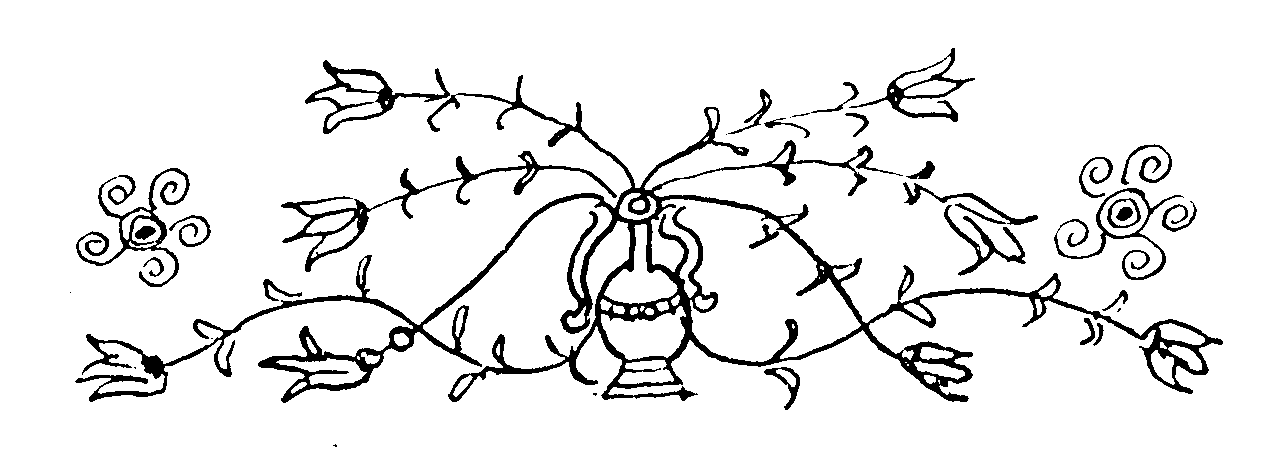 ἦχος πλ. α΄Ε ν_ τη_ βα_ σι_ λει_ α_ σου_ μνη_ σθη_ τι_ η_ μων_ Κυ_ ρι_ ε_ ο_ ταν_ ελ_ θης_ εν_ τη_ βα_ σι_ λει_ α_ σου_ μα_ κα_ ρι_ οι_ οι_ πτω_ χοι_ τω_ πνευ_ μα_ τι_ ο_ τι_ αυ_ των_ ε_ στιν_ η_ βα_ σι_ λει_ α_ των_ ου_ ρα_ νων_Μ α_ κα_ ρι_ οι_ οι_ πεν_ θου_ ντες_ ο_ τι_ αυ_ τοι_ πα_ ρα_ κλη_ θη_ σον_ ται_Μ α_ κα_ ρι_ οι_ οι_ πρα_ εις_ ο_ τι_ αυ_ τοι_ κλη_ ρο_ νο_ μη_ σου_ σι_ την_ γην_Μ α_ κα_ ρι_ οι_ οι_ πει_ νων_ τες_ και_ δι_ ψων_ τες_ την_ δι_ και_ ο_ συ_ νην_ ο_ τι_ αυ_ τοι_ χορ_ τα_ σθη_ σον_ νται_Μ α_ κα_ ρι_ οι_ οι_ ε_ λε_ η_ μο_ νες_ ο_ τι_ αυ_ τοι_ ε_ λε_ η_ θη_ σον_ ται_Ο _ λη_ στης_ εν_ τω_ σταυ_ ρω_ Θε_ ον_ ει_ ναι_ σε_ πι_ στευ_ σας_ Χρι_ στε_ ω_ μο_ λο_ γη_ σε_ ε_ σε_ ει_ λι_ κρι_ νω_ ως_ εκ_ καρ_ δι_ ας_ μνη_ σθη_ τι_ μου_ Κυ_ ρι_ ε_ βο_ ω_ ων_ εν_ τη_ βα_ σι_ λει_ α_ σου_Μ α_ κα_ ρι_ οι_ οι_ κα_ θα_ ροι_ τη_ καρ_ δι_ α_ ο_ τι_ αυ_ τοι_ τον_ Θε_ ον_ ο_ ψον_ ται_Τ ον_ εν_ τω_ ξυ_ λω_ του_ σταυ_ ρου_ ζω_ ην_ αν_ θη_ σαν_ τα_ τω_ γε_ νει_ η_ μων_ και_ ξη_ ρα_ ναν_ τα_ την_ εκ_ του_ ξυ_ υ_ λου_ κα_ τα_ ραν_ ως_ σω_ τη_ ρα_ και_ δη_ μι_ ουρ_ γον_ συμ_ φω_ ω_ νως_ υ_ μνη_ σω_ μεν_Μ α_ κα_ ρι_ οι_ οι_ ει_ ρη_ νο_ ποι_ οι_ ο_  τι_ αυ_ τοι_ υι_ οι_ Θε_ ου_ κλη_ θη_ σον_ ται_Τ ω_ θα_ να_ τω_ σου_ Χρι_ στε_ ε_.ε_ θα_ να_ του_ ε_ λυ_ σας_ την_ δυ_ να_ μιν_ και_ συ_ νη_ γει_ ρας_ τους_ απ_ αι_ ω_ ω_ νος_ θα_ νεν_ τας_ σε_ υ_ μνουν_ τας_ τον_ α_ λη_ θι_ νον_ Θε_ ο_ ον_ και_ σω_ τη_ ρα_ η_ μων_Μ α_ κα_ ρι_ οι_ οι_ δε_ δι_ ω_ γμε_ νοι_ ε_ νε_ κεν_ δι_ και_ ο_ συ_ νης_ ο_ τι_ αυ_ των_ ε_ στιν_ η_ βα_ σι_ λει_ α_ των_ ου_ ρα_ νων_Ε _ πι_ το_ μνη_ μα_ σου_ Χρι_ στε_ ε_.ε_ πα_ ρα_ γε_ νο_ με_ ναι_ γυ_ ναι_ κες_ σε_ μναι_ Ε_ πε_ ζη_ τουν_ σε_ ζω_ ο_ δο_ ο_ τα_ μυ_ ρι_ σαι_ και_ ω_ φθη_ ταυ_ ταις_ αγ_ γε_ λος_ βο_ ων_ α_ νε_ ε_ στη_ ο_ Κυ_ ρι_ ος_Μ α_ κα_ ρι_ οι_ ε_ στε_ ο_ ταν_ ο_ νει_ δι_ σω_ σιν_ υ_ μας_ και_ δι_ ω_ ξω_ σι_ και_ ει_ πω_ σι_ παν_ πο_ νη_ ρον_ ρη_ μα_ καθ_ υ_ μων_ ψευ_.δο_  με_ νοι_ ε_ νε_ κεν_ ε_ μου_Σ ταυ_ ρω_ θεν_ τος_ σου_ Χρι_ στε_ ε_.ε_ εν_ με_ σω_ δυ_ ω_ κα_ τα_ δι_ κων_ λη_ στων_ ο_ μεν_ εις_ βλα_ σφη_ μω_ ων_ σε_ κα_ τε_ κρι_ ι_ θη_ δι_ και_ ως_ ο_ δε_ αλ_ λος_ σε_ ο_ μο_ λο_ γων_ πα_ ρα_ α_ δει_ σον_ ω_ κη_ σεν_Χαι_ ρε_ τε_ και_ α_ γαλ_ λι_ α_ σθε_ ο_ τι_ o_ μι_ σθος_ υ_ μων_ πο_ λυς_ εν_ τοις_ ου_ ρα_ νοις_Τ ων_ α_ πο_ στο_ λων_ τω_ χο_ ρω_ ω_.ω_ πα_ ρα_ γε_ νο_ με_ ναι_ γυ_ ναι_ κες_ σε_ μναι_ α_ νε_ βο_ η_ σαν_ ο_ Χρι_ στος_ α_ νε_ στη_ ως_ δε_ σπο_ την_ και_ δη_ μι_ ουρ_ γον_ αυ_ το_ ον_ προ_ σκυ_ νη_ σω_ μεν_Δ ο_ ξα_ πα_ τρι_ και_ Υι_ ω_ και_ α_ γι_ ω_ πνευ_ μα_ τι_Τ ρι_ ας_ α_ με_ ρι_ στε_ μο_ να_ α_ ας_ η_ παν_ τουρ_ γος_ και_ παν_ το_ δυ_ να_ μος_ ο_ Πα_ τηρ_ ο_ Υι_ ος_ και_ το_ Α_ α_ γι_ ον_ Πνευ_ μα_ σε_ υ_ μνου_ μεν_ τον_ α_ λη_ θι_ νον_ Θε_ ο_ ον_ και_ σω_ τη_ ρα_ η_ μων_Κ αι_ νυν_ και_ α_ ει_ και_ εις_ τους_ αι_ ω_ νας_ των_ αι_ ω_ νων_ α_ μην_Χ αι_ ρε_ εμ_ ψυ_ χε_ να_ ε_ Θε_ ου_ και_ πυ_ λη_ α_ δι_ ο_ δευ_ τε_ χαι_ ρε_ α_ φλε_ κτε_ και_ πυ_ ρι_ ι_ μορ_ φε_ θρο_ ο_ νε_ χαι_ ρε_ μη_ τηρ_ του_ Εμ_ μα_ νου_ ηλ_ Χρι_ στου_ ου_ του_ Θε_ ου_ η_ μω_ ω_ ω_ ω_ ων_ἦχος πλ. β΄Ε ν_ τη_ βα_ σι_ λει_ α_ σου_ μνη_ σθη_ τι_ η_ μων_ Κυ_ ρι_ ε_ ο_ ταν_ ελ_ θης_ εν_ τη_ βα_ σι_ λει_ α_ σου_ μα_ κα_ ρι_ οι_ οι_ πτω_ χοι_ τω_ πνευ_ μα_ τι_ ο_ τι_ αυ_ των_ ε_ στιν_ η_ βα_ σι_ λει_ α_ των_ ου_ ρα_ νων_Μ α_ κα_ ρι_ οι_ οι_ πεν_ θουν_ τες_ ο_ τι_ αυ_ τοι_ πα_ ρα_ κλη_ θη_ σον_ ται_Μ α_ κα_ ρι_ οι_ οι_ πρα_ εις_ ο_ τι_ αυ_ τοι_ κλη_ ρο_ νο_ μη_ σου_ σι_ την_ γην_Μ α_ κα_ ρι_ οι_ οι_ πει_ νων_ τες_ και_ δι_ ψων_ τες_ την_ δι_ και_ ο_ συ_ νην_ ο_ τι_ αυ_ τοι_ χορ_ τα_ σθη_ σον_ νται_Μ α_ κα_ ρι_ οι_ οι_ ε_ λε_ η_ μο_ νες_ ο_ τι_ αυ_ τοι_ ε_ λε_ η_ θη_ σον_ ται_Μ νη_ σθη_ τι_ μου_ ο_ Θε_ ος_ ο_ ο_ Σω_ τηρ_ μου_ ο_ ταν_ ε_ ε_ ελ_ θης_ εν_ τη_ βα_ σι_ λει_ α_ σου_ και_ σω_ σον_ με_ ως_ μο_ ο_ νος_ φι_ λαν_ θρω_ ω_ πο_ ος_ Μα_ κα_ ρι_ οι_ οι_ κα_ θα_ ροι_ τη_ καρ_ δι_ α_ ο_ τι_ αυ_ τοι_ τον_ Θε_ ο_ ον_ ο_ ψον_ ται_Δ ι_ α_ ξυ_ λου_ τον_ Α_ δαμ_ α_ πα_ α_ τη_ θεν_ τα_ δι_ α_ ξυ_ υ_ υ_ λου_ σταυ_ ρου_ πα_ λιν_ ε_ σω_ σας_ λη_ στην_ βο_ ω_ ων_ τα_ μνη_ σθη_ τι_ μου_ Κυ_ ρι_ ε_ εν_ τη_ βα_ σι_ λει_ α_ σου_ ου_  Μα_ κα_ ρι_ οι_ οι_ ει_ ρη_ νο_ ποι_ οι_ ο_ τι_ αυ_ τοι_ υι_ οι_ Θε_ ου_ κλη_ θη_ σον_ ται_Τ ον_ εν_ ξυ_ λω_ του_ σταυ_ ρου_ προ_ ση_ η_ λω_ θεν_ τα_ και_ τον_ κο_ ο_ ο_ σμον_ εκ_ πλα_ νης_.ρυ_ σα_ με_ νον_ συμ_ φω_ νως_ παν_ τες_ Χρι_ στον_ α_ νυ_ μνη_ η_ σω_ ω_ με_ εν_  Μ α_ κα_ ρι_ οι_ οι_ δε_ δι_ ω_ γμε_ νοι_ ε_ νε_ κεν_ δι_ και_ ο_ συ_ νης_ ο_ τι_ αυ_ των_ ε_ στιν_ η_ βα_ σι_ λει_ α_ των_ ου_ ρα_ νων_Α _ δου_ πυ_ λας_ και_ μοχ_ λους_ συν_ τρι_ ψας_ ζω_ ω_ ο_ δο_ τα_ α_ νε_ στη_.σας_ α_ παν_ τας_ σω_ τηρ_ βο_ ω_ ων_ τας_ δο_ ξα_ τη_ ε_ γερ_ σει_ σου_ ου_  Μα_ κα_ ρι_ οι_ ε_ στε_ ο_ ταν_ ο_ νει_ δι_ σω_ σιν_ υ_ μας_ και_ δι_ ω_ ξω_ σι_ και_ ει_ πω_ σι_ παν_ πο_ νη_ ρον_ ρη_ μα_ καθ_ υ_ μων_ ψευ_ δο_ με_ νοι_ ε_ νε_ κεν_ ε_ μου_Μ νη_ σθη_ τι_ μου_ ο_ τον_ θα_ να_ τον_ ον_ πα_ τη_ σας_ τη_ τα_ φη_ η_ η_ σου_ και_ τη_ α_ να_ στα_ σει_ σου_ χα_ ρας_ τα_ παν_ τα_ πλη_ ρω_ ω_ σας_ ως_ ευ_ σπλα_ αγ_ χνο_ ος_  Χαι_ ρε_ τε_ και_ α_ γαλ_ λι_ α_ σθε_ ο_ τι_ o_ μι_ σθος_ υ_ μων_ πο_ λυς_ εν_ τοις_ ου_ ρα_ νοις_Μ υ_ ρο_ φο_ ροι_ εν_ τω_ μνη_ μα_ τι_ ι_ ελ_ θου_ σαι_ του_ αγ_ γε_ ε_ ε_ λου_ κραυ_ γα_ ζον_.τος_ η_ κου_ ον_ Χρι_ στος_ α_ νε_ ε_ στη_ φω_ τι_ ι_ σας_ τα_ συμ_ πα_ αν_ τα_  Δο_ ξα_ πα_ τρι_ και_ Υι_ ω_ και_ Α_ γι_ ω_ Πνευ_ μα_ τι_Τ ον_ Πα_ τε_ ρα_ και_ Υι_ ον_ δο_ ξο_ ο_ λο_ γου_ μεν_ και_ το_ Πνευ_ ε_ ευ_ μα_ το_ Α_ γι_.ον_ λε_ γον_ τες_ Τρι_ ας_ Α_ γι_ ι_ α_ σω_ σον_ τας_ ψυ_ χα_ ας_ η_ η_ μω_ ων_  Και_ νυν_ και_ α_ ει_ και_ εις_ τους_ αι_ ω_ νας_ των_ αι_ ω_ νων_ α_ μην_Η _ αρ_ ρη_ τως_ ε_ πε_ σχα_ των_ συ_ υλ_ λα_ βου_ σα_ και_ τε_ κου_ ου_ ου_ σα_ τον_ κτι_ στην_.τον_ ι_ δι_ ον_ παρ_ θε_ νε_ σω_ ω_ ζε_ τους_ σε_ με_ γα_ λυ_ νον_ τα_ α_ ας_ἦχος βαρύςΕ ν_ τη_ βα_ σι_ λει_ α_ σου_ μνη_ σθη_ τι_ η_ μων_ Κυ_ ρι_ ε_ ο_ ταν_ ελ_ θης_ εν_ τη_ βα_ σι_ λει_ α_ σου_ μα_ κα_ ρι_ οι_ οι_ πτω_ χοι_ τω_ πνευ_ μα_ τι_ ο_ τι_ αυ_ των_ ε_ στιν_ η_ βα_ σι_ λει_.ει_ α_ των_ ου_ ρα_ νων_Μ α_ κα_ ρι_ οι_ οι_ πεν_ θουν_ τες_ ο_ τι_ αυ_ τοι_ πα_ ρα_ κλη_ θη_ σον_ ται_Μ α_ κα_ ρι_ οι_ οι_ πρα_ εις_ ο_ τι_ αυ_ τοι_ κλη_ ρο_ νο_ μη_ σου_ σι_ την_ γην_Μ α_ κα_ ρι_ οι_ οι_ πει_ νων_ τες_ και_ δι_ ψων_ τες_ την_ δι_ και_ ο_ συ_ νην_ ο_ τι_ αυ_ τοι_.οι_ χορ_ τα_ σθη_ σον_ νται_Μ α_ κα_ ρι_ οι_ οι_ ε_ λε_ η_ μο_ νες_ ο_ τι_ αυ_ τοι_ ε_ λε_ η_ θη_ σον_ ται_Ω _ ραι_ ος_ ην_ και_ κα_ λος_ εις_ βρω_ ω_ σιν_ ο_ ε_ με_ θα_ να_ τω_ σας_ καρ_ πος_ Χρι_ στος_ ε_ στι_ το_ ξυ_.λον_ της_ ζω_ ης_ ε_ ξου_ φα_ γων_ ου_ θνη_ η_ σκω_ αλ_ λα_ βο_ ω_.συν_ τω_ λη_ στη_ η_ μνη_ σθη_ τι_ μου_ Κυ_ ρι_ ε_ εν_ τη_ βα_ σι_ λει_ ει_ α_ α_ σου_Μ α_ κα_ ρι_ οι_ οι_ κα_ θα_ ροι_ τη_ καρ_ δι_ α_ ο_ τι_ αυ_ τοι_ τον_ Θε_ ον_ ο_ ψον_ ται_Ε ν_ τω_ σταυ_ ρω_ υ_ ψω_ θεις_ οι_ κτι_ ιρ_ μων_ του_ Α_ δαμ_ το_ χει_ ρο_ γρα_ φον_ της_ πα_ λαι_ α_ μαρ_ τι_ ι_ ας_ ε_ ξη_ λει_ ψας_ και_ ε_ σω_ σας_ εκ_ πλα_ νης_ α_ παν_ το_ γε_.νος_ των_ βρο_ των_ ο_ θεν_ α_ νυ_ μνου_ μεν_ σε_ ευ_ ερ_ γε_ τα_ Κυ_ υ_ ρι_ ι_ ε_Μ α_ κα_ ρι_ οι_ οι_ ει_ ρη_ νο_ ποι_ οι_ ο_ τι_ αυ_ τοι_ υι_ οι_ Θε_ ου_ κλη_ θη_ σον_ ται_Π ροσ_ η_ η_ λω_ σας_ εν_ σταυ_ ρω_ οι_ κτιρ_ μων_ τας_ η_ μων_ α_ μαρ_ τι_ ι_ ας_ Χρι_ στε_ και_ δι_ α_ του_ σου_ θα_ να_ α_ του_ τον_ θα_ να_ τον_ ε_ νε_ κρω_ σας_ ε_ γει_ ει_ ρας_ τους_ τε_ θνε_ ω_ τας_ εκ_ νε_ κρων_ ο_ θεν_ προσ_ κυ_ υ_ νου_ μεν_.σου_ την_ σε_ πτην_ α_ να_ α_ στα_ α_ σιν_Μ α_ κα_ ρι_ οι_ οι_ δε_ δι_ ω_ γμε_ νοι_ ε_ νε_ κεν_ δι_ και_ ο_ συ_ νης_ ο_ τι_ αυ_ των_ ε_ στιν_ η_ βα_ σι_ λει_.ει_ α_ των_ ου_ ρα_ νων_Ε _ ξε_ ε_ χε_ ε_ τον_ Υι_ ον_ ο_ ο_ ο_ φις_ α_ κο_ αις_ ταις_ της_ Ε_ ευ_ ας_ πο_ τε_ Χρι_ στος_ δε_ εν_ τω_ ξυ_.λω_ του_ Σταυ_ ρου_ ε_ πη_ γα_ σε_ τω_ κο_ ο_ σμω_ της_ ζω_ ης_ τον_ γλυ_ κα_ σμο_ ον_ μνη_ σθη_ τι_ μου_ Κυ_ ρι_ ε_ εν_ τη_ βα_ σι_ λει_ ει_ α_ α_ σου_Μ α_ κα_ ρι_ οι_ ε_ στε_ ο_ ταν_ ο_ νει_ δι_ σω_ σιν_ υ_ μας_ και_ δι_ ω_ ξω_ σι_ και_ ει_ πω_ σι_ παν_ πο_ νη_ ρον_ ρη_ μα_ καθ_ υ_ μων_ ψευ_ δο_ με_ νοι_ ε_ νε_ κεν_ ε_ μου_Ε ν_ μνη_ μα_ τι_ ως_ θνη_ τος_ ε_ τε_ ε_ θης_ η_ ζω_ η_ των_ α_ πα_ αν_ των_ Χρι_ στε_ και_ ε_ θλα_ σας_ του_ α_ δου_ τους_ μο_ χλους_ και_ α_ να_ στας_ εν_ δο_ ο_ ξη_ τρι_ η_ με_ ρος_ ως_ δυ_ να_ τος_ παν_ τας_ κα_ τε_ φω_ τι_ σας_ δο_ ξα_ τη_ ε_ γε_ ερ_ σει_ ει_ σου_Χ αι_ ρε_ τε_ και_ α_ γαλ_ λι_ α_ σθε_ ο_ τι_ o_ μι_ σθος_ υ_ μων_ πο_ λυ_.υς_ εν_ τοις_ ου_ ρα_ νοις_Ο _ Κυ_ υ_ ρι_ ος_ α_ να_ στας_ τρι_ η_ με_ ρος_ εκ_ νε_ κρων_ ε_ δω_ ρη_ σα_ το_ ει_ ρη_ νην_ την_ ι_ δι_ ι_ αν_ τοις_ μα_ θη_ ταις_ και_ του_ τους_ ευ_ λο_ γη_ σας_ ε_ ξα_ πε_.στει_ λεν_ ει_ πω_ ων_ παν_ τας_ προ_ σα_ γα_ γε_ τε_ εις_ την_ βα_ σι_ λει_ ει_ α_ αν_ μου_Δ ο_ ξα_ πα_ τρι_ και_ Υι_ ω_ και_ α_ γι_ ω_ Πνευ_ μα_ τι_Φ ως_ ο_ Πα_ τηρ_ φως_ ο_ Υι_ ος_ και_ λο_ ο_ γος_ φως_ το_ Πνε_ ευ_ μα_ το_ α_ γι_ ον_ αλλ_ εν_ φως_ τα_ τρι_ ι_ α_ ει_ εις_ γαρ_ Θε_ ος_ εν_ τρι_ σι_ ι_ μεν_ προ_ σω_ ω_ ποις_ μι_ α_ δε_ φυ_ σει_ και_ αρ_ χη_ α_ τμη_ τος_ α_ συγ_ χυ_ τος_ πε_ λων_ προ_ αι_ ω_ ω_ νι_ ι_ ος_Κ αι_ νυν_ και_ α_ ει_ και_ εις_ τους_ αι_ ω_ νας_ των_ αι_ ω_ ω_ νων_ α_ μην_Ε _ κυ_ η_ σας_ τον_ Υι_ ον_ και_ λο_ γον_ του_ Πα_ τρος_ εν_ σαρ_ κι_ ι_ ε_ πι_ γης_ ως_ οι_ δε_ Θε_ ο_ το_ κε_ ο_ αυ_ τος_ δι_ ο_ παρ_ θε_ νο_ μη_ η_ τωρ_ οι_ θε_ ω_ θεν_ τες_ δι_ α_ σου_ χαι_ ρε_ σοι_ κραυ_ γα_ ζω_ μεν_ των_ χρι_ στι_ α_ νων_ η_ ελ_ πι_ ι_ ι_ ι_ ις_ἦχος  πλ. δ΄Ε ν_ τη_ βα_ σι_ λει_ α_ σου_ μνη_ σθη_ τι_ η_ μων_ Κυ_ ρι_ ε_ ο_ ταν_ ελ_ θης_ εν_ τη_ βα_ σι_ λει_ α_ σου_ μα_ κα_ ρι_ οι_ οι_ πτω_ χοι_ τω_ πνευ_ μα_ τι_ ο_ τι_ αυ_ των_ ε_ στιν_ η_ βα_ σι_ λει_ α_ των_ ου_ ρα_ νων_Μ α_ κα_ ρι_ οι_ οι_ πεν_ θουν_ τες_ ο_ τι_ αυ_ τοι_ πα_ ρα_ κλη_ θη_ σον_ ται_Μ α_ κα_ ρι_ οι_ οι_ πρα_ εις_ ο_ τι_ αυ_ τοι_ κλη_ ρο_ νο_ μη_ σου_ σι_ την_ γην_Μ α_ κα_ ρι_ οι_ οι_ πει_ νων_ τες_ και_ δι_ ψων_ τες_ την_ δι_ και_ ο_ συ_ νην_ ο_ τι_ αυ_ τοι_ χορ_ τα_ σθη_ σον_ ται_Μ α_ κα_ ρι_ οι_ οι_ ε_ λε_ η_ μο_ νες_ ο_ τι_ αυ_ τοι_ ε_ λε_ η_ θη_ σον_ ται_Μ νη_ σθη_ τι_ η_ μων_ Χρι_ στε_ σω_ τηρ_ του_ κο_ σμου_ ωσ_ περ_ του_ λη_ στου_ ε_ μνη_ σθης_ ε_ πι_ ξυ_ λου_ και_ κα_ τα_ ξι_ ω_ σον_ παν_ τας_ μο_ ο_ νε_ οι_ κτιρ_ μων_ της_ ου_ ρα_ νι_ ου_ βα_ σι_ λει_ ει_ ας_ σου_Μ α_ κα_ ρι_ οι_ οι_ κα_ θα_ ροι_ τη_ καρ_ δι_ α_ ο_ τι_ αυ_ τοι_ τον_ Θε_ ον_ ο_ ψον_ ται_Α _ κου_ ε_ Α_ δαμ_ και_ χαι_.ρε_ συν_ τη_ Ευ_ α_ α_ ο_ τι_ ο_ γυ_ μνω_ ω_ σας_ πριν_ τους_ αμ_ φο_ τε_ ρους_ και_ δι_ α_ πα_ της_ λα_ βων_ η_ μα_ ας_ αι_ χμα_ λω_ τους_ εν_ τω_ σταυ_ ρω_ Χρι_ στου_ κα_ τη_ ηρ_ γει_ ται_Μ α_ κα_ ρι_ οι_ οι_ ει_ ρη_ νο_ ποι_ οι_ ο_ τι_ αυ_ τοι_ υι_ οι_ Θε_ ου_ κλη_ θη_ σον_ ται_Ξ υ_ λω_ προ_ σπα_ γεις_ Σω_ τηρ_.η_ μων_ βου_ λη_ σει_ ει_ ξυ_ λου_ τον_ Α_ δαμ_ κα_ τα_ ρας_ ε_ λυ_ τρω_ σω_ α_ πο_ δι_ δους_ ως_ οι_ κτι_ ιρ_ μων_ το_ κα_ τει_ κο_ να_ και_ πα_ ρα_ δει_ σου_ την_ κα_ τοι_ οι_ κη_ η_ σιν_Μ α_ κα_ ρι_ οι_ οι_ δε_ δι_ ω_ γμε_ νοι_ ε_ νε_ κεν_ δι_ και_ ο_ συ_ νης_ ο_ τι_ αυ_ των_ ε_ στιν_ η_ βα_ σι_ λει_ α_ των_ ου_ ρα_ νων_Σ η_ με_ ρον_ Χρι_ στος_ α_ νε_ στη_ εκ_ του_ τα_ φου_ πα_ σι_ τοις_ πι_ στοις_ πα_ ρε_ χων_ αφ_ θαρ_ σι_ αν_ και_ την_ χα_ ραν_ ε_ γκαι_ νι_ ι_ ζων_ ταις_ μυ_ ρο_ φο_ ροις_ με_ τα_ το_ πα_ θος_ και_ την_ ε_ ε_.γε_ ερ_ σιν_Μ α_ κα_ ρι_ οι_ ε_ στε_ ο_ ταν_ ο_ νει_ δι_ σω_ σιν_ υ_ μας_ και_ δι_ ω_ ξω_ σι_ και_ ει_ πω_ σι_ παν_ πο_ νη_ ρον_ ρη_ μα_ καθ_ υ_ μων_ ψευ_ δο_ με_ νοι_ ε_ νε_ κεν_ ε_ μου_Χ αι_ ρε_ τε_ σο_ φαι_ γυ_ ναι_ κες_ μυ_ ρο_ φο_ ροι_ Οι_ πρω_ ται_ την_ Χρι_ στου_ α_ να_ στα_ σιν_ ι_ δου_ σαι_ και_ τοις_ αυ_ του_ α_ παγ_ γει_ ει_ λα_ σαι_ α_ πο_ στο_ λοις_ παν_ τος_ του_ κο_ σμου_ την_ α_ να_ α_ κλη_ σιν_Χ αι_ ρε_ τε_ και_ α_ γαλ_ λι_ α_ σθε_ ο_ τι_ o_ μι_ σθος_ υ_ μων_ πο_ λυς_ εν_ τοις_ ου_ ρα_ νοις_Φ ι_ λοι_ του_ Χρι_ στου_ α_ πο_ στο_ λοι_ φα_ νεν_ τε_ ες_ συν_ θρο_ νοι_ αυ_ του_ ε_ σο_ με_ νοι_ τη_ δο_ ξη_ εν_ παρ_ ρη_ σι_ α_ αυ_ τω_ η_ μας_ πα_ ρα_ στη_ ναι_ ως_ μα_ θη_ ται_ αυ_ του_ πρε_ σβε_ ευ_ σα_ τε_Δ ο_ ξα_ πα_ τρι_ και_ Υι_ ω_ ω_ και_.α_ γι_ ω_ Πνευ_ μα_ τι_Α _ ναρ_ χε_ τρι_.ας_  α_ με_ ρι_ στε_ ου_ σι_ ι_ α_ α_ συν_ θρο_ νε_ μο_ νας_ ο_ μο_ τι_ με_ τη_ δο_ ξη_ η_ υ_ πε_ ραρ_ χι_ ος_ φυ_ υ_ σις_ και_ βα_ σι_ λει_ α_ σω_ ζε_ τους_ πι_ στει_ α_ νυ_ μνου_ ουν_ τας_ σε_Κ αι_ νυν_ και_ α_ ει_ ει_ και_ εις_ τους_ αι_ ω_ νας_ των_ αι_ ω_ νων_ α_ μην_Χ αι_ ρε_ του_ Θε_ ου_ ευ_ ρυ_ χω_ ρον_ χω_ ρι_ ο_ ον_ χαι_ ρε_ κι_ βω_ τε_ της_ νε_ ας_ δι_ α_ θη_ κης_ χαι_ ρε_ η_ εγ_ χρυ_ σος_ στα_ α_ μνος_ ε_ ξης_ το_ μαν_ να_ πα_ σιν_ ε_ δο_ θη_ το_ ου_ ρα_ νι_.ο_ ο_ ο_ ο_ ον_ Πέτρου Εφεσίου
Αναστασιματάριον
1820 σ.27Πέτρου Εφεσίου
Αναστασιματάριον
1820 σ.57Πέτρου Εφεσίου
Αναστασιματάριον
1820 σ.84.Πέτρου Εφεσίου
Αναστασιματάριον
1820 σ.116Πέτρου Εφεσίου
Αναστασιματάριον
1820 σ.149 Πέτρου Εφεσίου
Αν_αστασιματάριον
1820 σ.177Πέτρου Εφεσίου
Αναστασιματάριον
1820 σ.203Πέτρου Εφεσίου
Αναστασιματάριον
1820 σ.232